      							 WVU Summer Acting Academy				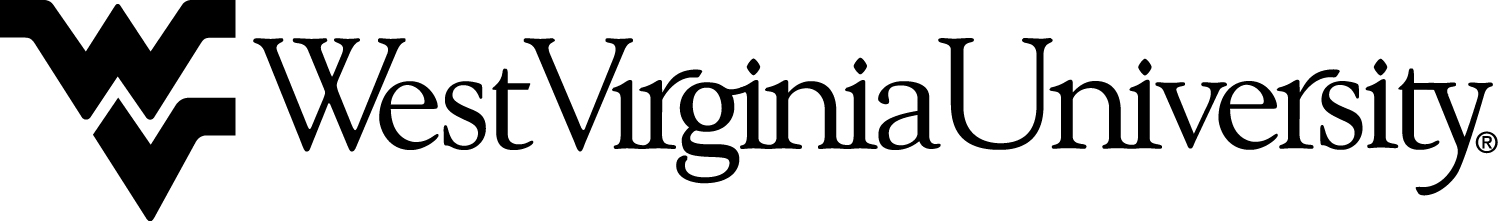 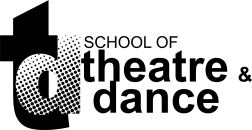 											 Young Academy									 											June 15-19, 2020
Student Name:_______________________ __________________________________________Parent Name:___________________________________________________________________Parent Email:____________________________________________Phone:_________________Address:_______________________________________________________________________City:_____________________________________ State:_______ Zip:_____________Age:_______      	Gender____________________________________Please Note: West Virginia University is committed to making this program accessible to all individuals. If you have special needs and require accommodation to fully participate, please check here □. Detailed info can be specified in the Medical FormActing Experience and/or Shows				Classes and/or Teachers_________________________________________         _________________________________________________________________________________         _________________________________________________________________________________         _________________________________________________________________________________         _________________________________________________________________________________         ________________________________________Fees:Student Tuition (Includes classes, t-shirt and demo/party)……………………………$165 ($135 per child for two or more siblings)Registration (non-refundable).……………………………………………….$35 ($25 per child for two or more siblings if paired with WVU Dance and/or Cosplay Academy)Summer Acting Academy T-Shirt (Included in the tuition)      Size______ (YS, YM, YL, S, M, L, XL)    Total Enclosed: …………………………………………………………………………………………………….……$_______Enrollment is LimitedRegister by June 1st to Guarantee EnrollmentTo register by phone, call: (304) 293-2020I give WVU permission to reproduce photos or video images in which my child or I appear. Yes ____ No ____Full Payment, including a non-refundable $35.00 registration fee, is required at the time of registration.  Please make checks payable to: WEST VIRGINIA UNIVERSITY.  For Master Card or Visa payments, complete the information below this paragraph.  Please return form to: Summer Acting Academy/West Virginia University / 305A College of Creative Arts / Morgantown WV  26506-6111, or fax to: (304)293-2533. 
*□Master Card	*□ Visa________________________________________	*Expiration Date______/________*Name as it appears on the card (Please print clearly)__________________________________________________*Signature___________________________________________                              Date:________________________*This is required information and your payment will be delayed if it is incomplete.Refunds after June 8th, 2020 are 50% of the Student TuitionNo refunds are available on or after the first day of classes on June 20th, 2020